Конспект образовательной деятельности «Друзья Лунтика»вторая младшая группавоспитатель: Кливер К.П. Логвиненко С.А.Цель: создание условий для получения детьми знаний о мире насекомых.Задачи:   Обучающие формировать представления  о разнообразие мира насекомыхзакреплять умение складывать предметы из частей по схеме;Развивающие.развивать логическое мышление, умение на основе сопоставления фактов, результатов, наблюдений делать простейшие выводы и заключения;совершенствовать умение и навыки в работе с нетрадиционным изобразительным материалом;Воспитательные.охранять окружающую среду; формировать у детей первоначальные навыки экологически грамотного поведения в природе;     Оборудование: интерактивная доска, презентация, магнитофон, клей ПВА, кисточки, тряпочки, цветная пряжа, шаблоны бабочек, вода, сачок, дары Фребеля модуль 8, Модуль 9, модуль 10, подносы для раздаточного материала, влажные салфетки.Ход занятия.Вводная часть:Воспитатель заводит детей в группу и выстраивает в круг.Здравствуйте дети! Какое прекрасное утро! Посмотрите, кто стоит справа, а кто слева от вас. Повторяйте, пожалуйста,за мной:Доброе утро лесам и полям! (руки вверх)Доброе утро скажу всем друзьям! (руки в стороны)Доброе утро, родной детский сад!Видеть друзей своих очень я рад! (хлопают в ладоши)Воспитатель:-А теперь улыбнитесь нашим гостям и поздоровайтесь с ними.Дети здороваются и усаживаются в круг/полукруг  на ковер.Второй день.Групповой сборЗвучит музыка «Звуки природы»Воспитатель: Ребята, послушайте какая музыка. Что вы услышали?Ответы детей.Воспитатель: Как вы думаете, в какое время года, мы можем услышать эти звуки?Ответы детей.Воспитатель: Правильно, все эти звуки мы можем услышать в весеннем в лесу. А давайте вспомним какой сейчас весенний месяц?•	Какие ещё весенние месяцы вы знаете?•	Какой сегодня день недели? •	Какая сейчас часть суток? Какие ещё есть части суток?•	Какая сегодня погода? Опишите.2.	Рефлексия группового сбора, проведенного  в понедельник. Вопросы:•	Ребята какую тему недели мы вчера выбрали? •	А почему мы решили взять именно эту тему? •	Давайте вспомним о чём мы хотели поговорить на этой неделе? (представляется паутинка)Воспитатель: Каких насекомых вы знаете, где они могут жить? Варианты ответов детей. Ответы детей:Основная часть.Звучит музыка (Петр Ильич Чайковский - Вальс цветов). Воспитатель: Посмотрите ребята кто к нам пришел в гости!Ответы детей (Это Лунтик)Воспитатель: Лунтик хочет нам что то рассказать, но стесняется, поэтому он принес с собой видео запись. Давайте ее послушаем.Если нет игрушки Лунтика, то на почту нашего детского сада пришло видео послание.Лунтик: Здравствуйте, ребята, вы узнали меня, я – Лунтик! Мне очень нужна ваша помощь, ведь у меня пропали все друзья насекомые и мне скучно играть одному пожалуйста помогите мне их найти.Воспитатель: Ребята, что случилось у Лунтика? Что мы будем с вами делать? Ответы детей.Воспитатель: Если вы хотите помочь Лунтику найти друзей. Давайте посмотрим какие же он приготовил задания подсказки для поиска его друзей насекомых!Задания от Лунтика н интерактивной доске от Лунтика.1.Загадки о насекомых2. Где чей домик?3.Четвертый лишний.Воспитатель: А еще Лунтик приготовил задания в центрах. Сегодня у нас будут работать четыре центра.Воспитатель представляет центры развития: - В первом центре «Центр науки» вам предлагается провести опыт с водой. - Во втором – «Веселые бабочки» нетрадиционная аппликация, украшение бабочек цветной пряжи.- В третьем центре (Центр математики и манипулятивных игр): составление насекомых  из даров Фрёбеля из модуля 8,9,10.- В четвертом центре «Лабиринты насекомые» необходимо помочь насекомым добраться до своего домика. Для центра который сильно опередит или будет трудно справится с заданиями в центре приготовлены разрезные картинки «Насекомые».Прежде чем разделится по центрам, детям предлагается подойти к столу и выбрать в какой центр они пойдут. (в центрах указан цвет ориентир, они выбирают большую мозаику и ищут расположение своего центра в группе).Первый центр: «Центр науки» предлагается провести опыт с водой. Оборудование тазик с водой, цветы из бумаги с загнутыми лепестками, сачок.Проблема:1.	Лепестки цветов закрыты, что нужно сделать что бы открылись лепестки. (Цветы не могут проснуться или хотят пить, поэтому их нужно опустить в воду)2.Центр. Веселые бабочки. В этом центре представлены шаблоны бабочек и нарезанная пряжа.Проблема: Бабочки все  красивые и переливаются, а наши не цветные, им грустно. 3.Центр. В этой центре детям предлагается используя модули 8,9,10 Даров Фребеля выложить насекомых.Проблема: Все детали перемешаны.На протяжении  работы в центрах звучит музыка релакс звуки природы.Воспитатель: «Ребята, наши центры работают в течении всего дня, поэтому каждый сможет для себя изготовить желаемое насекомое и забрать его домой».Рефлексия.Что мы сегодня делали? Что было трудно? Почему? А что было легко? Воспитатель предлагает выбрать детям смайлик как он себя чувствует и приклеить на «Радугу эмоций».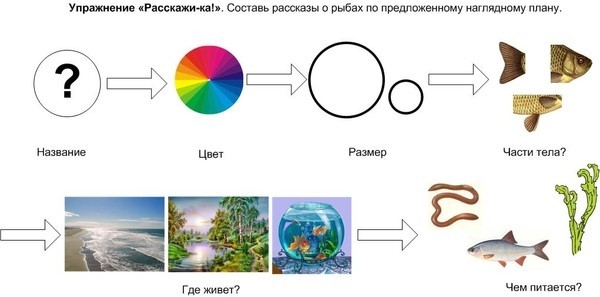 